TAX LEVY ORDINANCE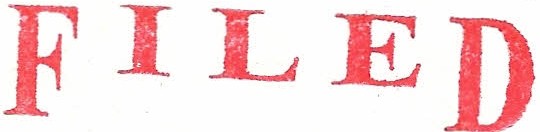 LISLE TOWNSHIP HIGHWAY DEPARTMENT	NOV   21 2013ORDINANCE No. 	LEVY2013	d' <iDuPage County ClerkAn ordinance levying taxes for all road purposes  for LISLE TOWNSHIP HIGHWAY DEPARTMENT, Du Page County, Illinois, for the tax year  2013, collectable in 2014.BE IT ORDAINED by the Board  of Trustees of LISLE TOWNSHIP, DuPage County, Illinois, as follows:SECTION 1: That the Highway Commissioner of LISLE TOWNSHIP HIGHWAY DEPARTMENT on November 13, 2013 does hereby determine and declare that  the sum of THREE MILLION SIXTY-SEVEN THOUSAND DOLLARS ($3,067,000)is hereby levied upon all property subject to taxation within  the Highway Department as that  property is assessed and equalized, in order  to meet and defray all the necessary expenses and liabilities  of the Highway Department as required by statute or voted by the people in accordance with the law, for such purposes as:-GENERAL ROAD FUND-INSURANCE FUND-IMRF FUND-SOCIAL SECURITY FUND-PERMANENT ROAD FUND-EQUIPMENT & BUILDING FUNDfor the year  2013.SECTION 2: 	That the amount levied for each object and purpose shall be  as follows:GENERAL ROAD FUNDADMINISTRATION & MAINTENANCE ExpendituresCITY'S & VILLAGE$' SHAREExpenditures$ 	199,360156,640Amount LeviedTOTAL GENERAL ROAD FUND:REF:  General Road & Bridge Tax (605 ILCS 5/6-501  &  5/6-504)$ 	356,000--------page oneINSURANCE FUNDExpenditures .TOTAL INSURANCE FUND:REF: Insurance Tax	[7451LCS 1 0/9 -107)ILLINOIS MUNICIPAL  RETIREMENT FUND  (IMRF)ExpendituresTOTAL IMRF FUND:REF: IMRF Tax	(40 ILCS 5/7- 171)Amount Levied$	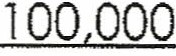 $	100,000--------$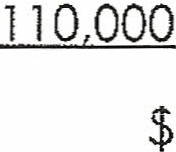 110,000-- - - --- -SOCIAL SECURITY FUNDExpendituresTOTAL SOCIAL SECURITY FUND:$ 	30,000$30,000REF:  Social Security Tax   (40 ILCS 5/21 -1 10 & 5/21 -1 10.1)PERMANENT ROAD FUNDExpendituresTOTAL PERMANENT ROAD FUND:REF: Permanent Road Tax	(IRS, Ch 121, Par 6-601)   (6051LCS 5/6-601 )EQUIPMENT & BUILDING FUNDExpendituresTOTAL EQUIPMENT & BUILDING FUND:REF: Equipment & Building  Tax	(605 ILCS 5/6-508.1 )TAX LEVY SUMMARY:TOTAL TAXES LEVIED: Amount to be levied was determined bHighway Department.--------$ 	2,281,000$ 	. 2,281,000--------$ 	190,000$ 	190,000$ 	3,067,000--------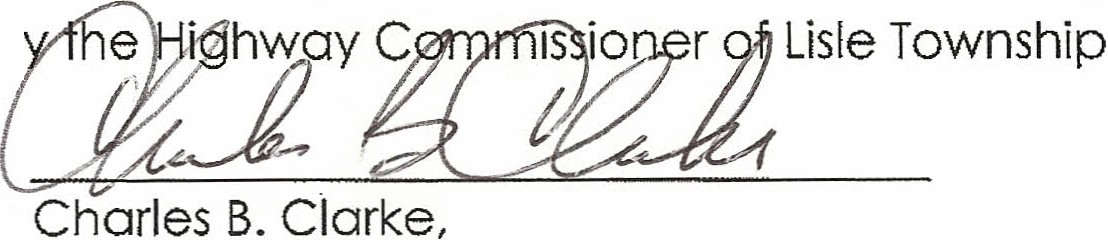 Highway Commissioner- page twoSECTION 3:   . That the Town Clerk shall file with the County  Clerk of said County of DuPage, on or before the last Tuesday of December, a duly certified copy of this ordinance.SECTION 4: That the Board of Trustees does hereby certify that the amount levied herein is necessary to be raised by taxation for road purposes for LISLE TOWNSHIP HIGHWAY DEPARTMENT.SECTION 5:  That if any section, subdivision, or sentence  of this ordinance shall for any reason be held invalid or to be unconstitutional, such finding shall not affect the validity  of the remaining portion of this ordinance.SECTION 6:  That this ordinance shall be in full force and effect after its adoption, as provided by law.ADOPTED this 13th day  of November, 2013, pursuant to a roll call vote by theBoard of Trustees of LISLE TOWNSHIP, Du Page County, Illinois.BOARD OF TRUSTEES	ABSENTSharon Connell Michael Riedy Michael Toms Ed Young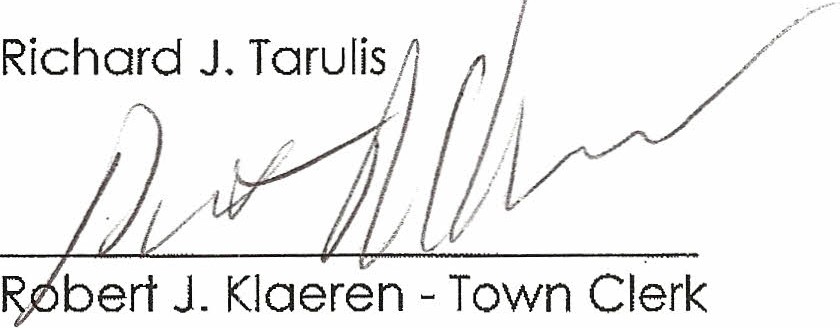 / --y: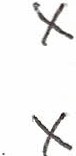 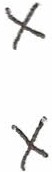 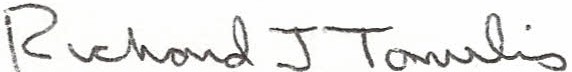 Richard J. Tarulis - Chairman, Board of Trustees............               - '-"' ..... J       -	•-./	'-..:::-.     / /. _	··    .     --	2- page three.......· . 	-	.........- 	-  ...........__........ _     -Town  of LisleCounty of DuPageCERTIFICATE OF COMPLIANCE TRUTH IN TAXATIONROAD AND BRIDGE LEVYThe undersigned, presiding officer of	LISLE TOWNSHIP IDGHWAY  DEPARTMENT does hereby certify that the Levy Ordinance, a copy of which is attached  hereto, was adopted pursuant to, and in compliance with or iq-, pplicability of the provisions of Sections4 through  7 of"TRUTH IN TAXATION ACT."  Public Act 82-102 (ffiS, CH 120,SECTION 861-869.1)DATE:  11 I 13 I 2013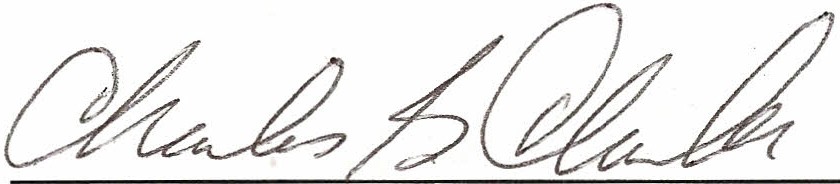 Presiding OfficerCharles B. ClarkeCERTIFICATION OF TAX LEVY ORDINANCELISLE TOWNSHIP HIGHWAY DEPARTMENTThe undersigned, duly elected, qualified and acting Clerk  of Lisle Township Highway  Department, DuPage  County, Illinois, does hereby certify  that  the attached hereto  is a true  and  correct copy of the Tax Levy Ordinance, of said Township Highway  Department for the year 2013, as adopted this 13th  day of November, 2013.This certification is made and filed pursuant to the requirements of  (60 ILCS1/75-20) and  on behalf of Lisle Township Highway  Department, DuPage County, Illinois.  This certification must  be filed by the last Tuesday in December.Dated  the 13th  day of November, 2013.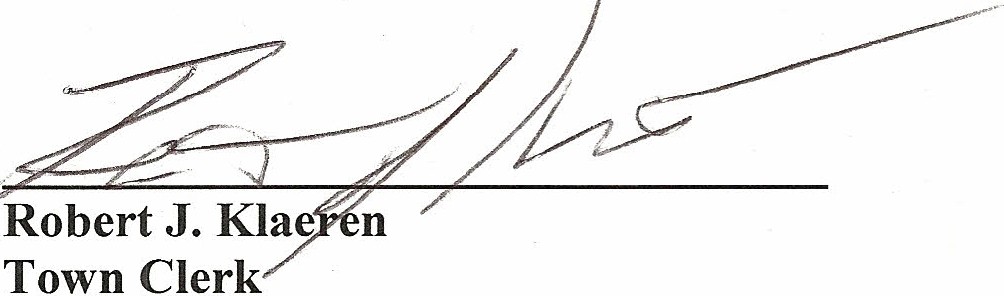 Filed this  	day of  	2013. County Clerk